Bílkoviny a pavoučí vláknoPracovní list je určen především pro žáky středních škol. Žáci si zopakují základní znalosti o složení bílkovin a o jejich funkcích.  Pavoučí vlákna________________________________________________________Vysvětlete vznik pavoučího vlákna složeného z komplexu proteinových molekul.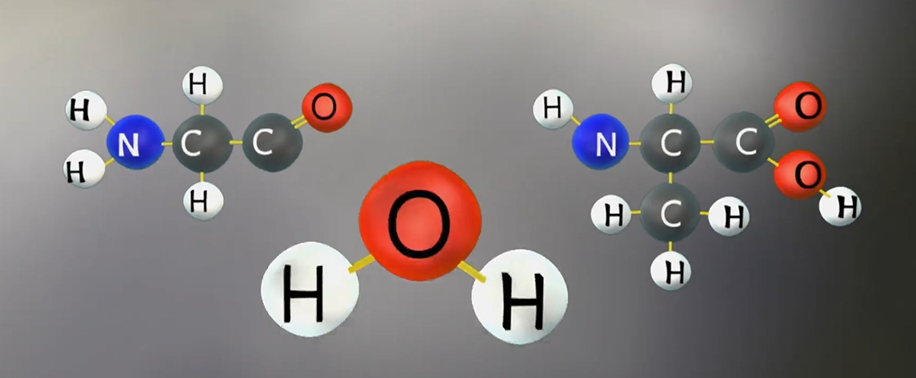 ………………………………………………………………………………………………………………………………………………………………………………………………………………………………………………………………………………………………………………………………Doplňte do textu vynechaná slova. V bílkovinách, odborně …………., jsou jednotlivé ………….. vzájemně vázány aminoskupinami ……. a karboxylovými skupinami –COOH ……….. ……….. –NH–CO– (amidy), která se nazývá ……….. vazba. Podle počtu aminokyselin, které jsou v molekule takto navázány, rozlišujeme - ………….. a ……………. .Vyberte správnou odpověď. Bílkoviny mají rozdílné funkce. Spojte funkci bílkoviny s příslušnou bílkovinou. U jedné funkce může být více bílkovin.1. stavební funkce					A. aktin		B. imunoglobin2. transportní funkce				C. fibrinogen		D. enzymy3. funkce zajišťující pohyb				E. transferin		F. kolagen4. katalytická, řídící a regulační funkce		G. hemoglobin	H.myosin 5. ochranná funkce					CH. hormmony	I. fibrin							J. elastin  Co jsem se touto aktivitou naučil(a):……………………………………………………………………………………………………………………………………………………………………………………………………………………………………………………………………………………………………………………………………… Autor: Zora Knoppová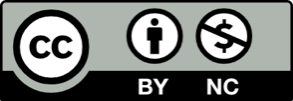 Toto dílo je licencováno pod licencí Creative Commons [CC BY-NC 4.0]. Licenční podmínky navštivte na adrese [https://creativecommons.org/choose/?lang=cs]. Při denaturaci ztrácí bílkovina svou biologickou aktivitu.ANONEMezi denaturační činidla patří i snížení teploty (zamražení).ANONEPři denaturaci se štěpí peptidová vazba. ANONEPři denaturaci se mění prostorové uspořádání polypeptidického řetězceANONE